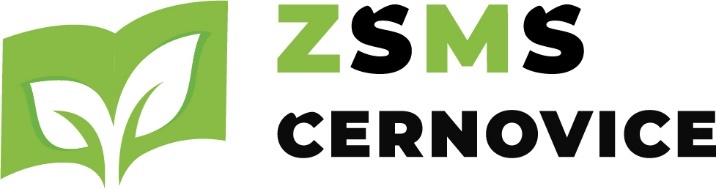 ZÁKLADNÍ ŠKOLA A MATEŘSKÁ ŠKOLA ČERNOVICE, příspěvková organizacePREVENTIVNÍ PROGRAM ŠKOLYpro školní rok 2023/2024Školní preventivní tým:Školní metodik prevence: Mgr. Petra KubešováVýchovný poradce: Mgr. Jana MazancováŘeditelka školy: Mgr. Jana SmrčkováZástupce ředitele: Mgr. Jaroslav PřibylÚvodPreventivní program školy využívají pedagogičtí pracovníci k naplňování cílů prevence sociálně patologických jevů, k výchově ke zdravému životnímu stylu, k osvojení pozitivního sociálního chování a rozvoji osobnosti žáka.	Obsah preventivního programu školy je naplňován v každodenní výuce a v aktivitách týmů prevence. Vychází z vyhlášky 197/2016 Sb. a ze školního vzdělávacího plánu EKOŠ,č.j. ZMSC – 433/2023Charakteristika školy	Naše základní škola se nachází v klidné části města Černovice, v blízkosti lesa. Škola je dělena na I. a II. stupeň, každý ročník je zastoupen jednou třídou. Našim žákům je nabízena široká škála zájmových kroužků a aktivit, které jsou vedeny pracovníky školy i mimoškolními pracovníky. Žáci hojně využívají školní družinu, která nabízí mnoho akcí a velmi dobře spolupracuje s mateřskou školou, Domovem Černovice-Lidmaň a různými institucemi, které jsou ve městě Černovice zastoupeny. Školní družina má vypracovaný vlastní preventivní program. Naše základní škola je Ekoškola, ve školním roce 2022/2023 jsme opět obhájili titul, klademe tedy velký důraz na životní prostředí a zdravý životní styl, tyto myšlenky se prolínají všemi předměty a také se projevují v různých celoškolních aktivitách.  V letošním roce jsme nově získali školní les, o který se budeme starat a využívat k výuce. 	Pedagogové a ostatní pracovníci školy se potýkají především s vulgaritou dětí, stoupající agresivitou v rámci dětského kolektivu a nerespektováním pravidel v daném kolektivu. Dalším z problémů je začlenění žáků ukrajinské národnosti. U starších žáků také s častým experimentováním s drogami (především elektronické cigarety) . 	V primární prevenci naší školy se snažíme nacházet aktivity, kterými bychom předcházeli problémům spojených s rizikovými projevy chování a omezení jejich dopadu na ostatní žáky. Základním principem strategie je výchova žáků ke zdravému stylu života, k osvojení pozitivního sociálního chování a rozvoje osobnosti. Snažíme se upevňovat morální hodnoty a zvyšovat sociální kompetence u žáků.Cíle MPP - dbát na dobré vztahy mezi spolužáky ve třídě- udržovat přátelské vztahy a spolupráci v rámci tříd na celé škole- podporovat zdravé sebevědomí a komunikaci- informovat o hrozbách internetu, drog, kouření, alkoholu- vést k zdravému životnímu stylu- vytváření životního postoje a kvalitního žebříčku hodnot s důrazem na život bez drog, násilného, xenofobního a diskriminačního chování- nabízet žákům možnost zapojit se do školních a mimoškolních aktivit-vytvoření nabídky společných akcí pro rodiče, děti a učitele - informovat o možnosti pomoci v tísni- vytipování jedinců s problematickými vztahy a práce s nimi, vzájemná spolupráce s výchovným poradcem a odbornými institucemi- prostor pro dotazy žáků (školní samospráva)1. Krátkodobé cíle – třídnické hodiny v jednotlivých třídách se snahou zlepšit klima třídy a vztahy mezi spolužáky. Pravidelné celoškolní akce a projekty zamřené na spolupráci ve skupině i větším kolektivu.2. Střednědobé cíle – dlouhodobá spolupráci v rámci tříd, zapojení rodičů do školních aktivit3. Dlouhodobé cíle – zdravý životní styl, vztah k přírodě, schopnost komunikace, empatie, spolupráce, vytváření žebříčků hodnotCílové skupiny- všichni žáci základní školy- žáci s problémovým chováním- žáci ohroženi školním neúspěchem- třídy se špatným klimatem- nově příchozí žáci- žáci s jazykovou bariérou (cizinci)- žáci se specifickými vzdělávacími potřebami- rodiče- pedagogové- veřejnostZásady prevence - individuální práce ve třídách- spolupráce mezi třídami- komunikace s rodiči- odborné semináře, DVPP- spolupráce se složkami IZSFormy a metody práce s jednotlivými skupinami - prevence rizikového chování a jeho případné řešení- stmelování kolektivu tříd- stmelování dětí různého věku- spolupráce s dětmi z MŠ a Domova Černovice-Lidmaň- komunikace s rodiči, akce pro rodiče a příbuzné žáků- vytváření klidného a bezpečného prostředí pro všechny žáky- poradenská činnost (konzultační hodiny výchovného poradce a metodika prevence)-  odhalování a náprava specifických poruch učení- podpora žáků z jiného kulturního prostředí- důraz na zdravý životní styl- nabídka a realizace volnočasových aktivit (akce MPP a Ekotýmu, kroužky, nepravidelné víkendové akce, zapojení do akcí města Černovice) - konzultační hodiny (jednotliví učitelé, výchovný poradce, metodik prevence), besedy, školní, kulturní a tělovýchovné akce Realizace cílů MPP- každý pedagogický i nepedagogický pracovník neprodleně řeší kázeňské problémy s žákem, netoleruje násilí fyzické ani slovní, postupuje jednotným domluveným systémem, nebo se radí s metodikem prevence, výchovným poradcem či vedením školy- v každé třídě jsou stanovena a dodržována pravidla dané třídy- všichni žáci byli seznámeni se školním řádem a vyžaduje se jeho dodržování- žáci jsou ve všech hodinách vedeni ke zdravému životnímu stylu, k ochraně zdraví svého i zdraví spolužáků- žákům je nabízena široká škála volnočasových aktivit, kde je kladen důraz na spolupráci, toleranci a komunikaci- žáci jsou zapojováni do projektových dnů, kde spolupracují s žáky z jiných tříd- starší žáci pomáhají pedagogům přípravě různých celoškolních akcí (Oslava 70. výročí založení školy, Mikulášská besídka, …)- žáci jsou každoročně seznamováni s první pomocí a s ochranou člověka za mimořádných okolností- od 3. ročníku má každá třída své zástupce v žákovské samosprávě v týmech prevence, mohou se tak zapojovat do chodu školy, předkládat své připomínky a návrhy. Preventivní strategie na prvním stupni:- dopravní výchova- ochrana osobního zdraví- ochrana přírody- alkohol, kouření- zdravá strava- efektivní trávení volného času- správné a bezpečné užívání internetu- setkání s cizím člověkem- první pomoc- školní kulturní akce- poznávací výlety- mimoškolní aktivityPreventivní strategie na druhém stupni:- partnerství, sexualita- zdravý životní styl- alkohol, drogy, kouření- posilování třídního kolektivu, mezilidské vztahy- diskriminace, rasismus, šikana, xenofobie- školní kulturní akce- přednášky složek IZS- přednášky specializovaných institucí (např. SZÚ)- poznávací výlety a exkurze- nástěnky s informacemi- mimoškolní aktivityMetody hodnocení efektivity jednotlivých programů a aktivit	Žáci budou mít možnost vyjádřit se k jednotlivým akcím či projektům přímo po skončení akce nebo projektu v rámci evaluace. Mohou také sdělovat své připomínky přes své zástupce týmů prevence a žákovské samosprávy nebo osobně metodikovi prevence. K hodnocení mohou žáci využívat také třídnické hodiny či schránku důvěry.		Práce minimálního preventivního týmu se bude pravidelně hodnotit na pedagogických radách, kde s prací budou seznámeni všichni pedagogové školy. 	Prezentace práce bude na určené nástěnce v areálu školy. Na této nástěnce dále žáci i rodiče nejdou různé informace týkající se prevence, důležitých kontaktů a nabídek odborných seminářů.Aktivity pro pedagogické pracovníkySeznámit žáky i rodiče se školním řádem.Využívat nástěnky a didaktické materiály.Využívat informací odborných časopisů (Prevence, Učitelské noviny).Zajistit průběžné vzdělávání ŠMP a pedagogických pracovníků.Zajistit konzultace pro rodiče – rozpis vyvěšen na webových stránkách školyZprostředkovat písemná sdělení rodičům, distribuci informačních materiálů.Zapojovat rodiče do aktivit školy.Uplatňovat jednotná pravidla pochval a postihů.Zorganizovat den otevřených dveří.Uplatňovat individuální přístup k žákům se SPU.Aktivity pro žákyNástěnkyKonkrétní téma při výuceProjektyAktivity pro rodičeRodičovské schůzkyKonzultační hodinyNástěnkyWebové stránky školySpolupráce s PPPŠkolská radaKonkrétní aktivity MPPZáří–70. výročí založení školyKaždá třída – třídní nástěnkaVýzdoba školy, příprava na sobotu 23.9. 2023Vzájemná spolupráce s MŠAkce pro širokou veřejnostListopad – Lampionový průvodKaždá třída – vytvoření lampionu – propojení s ekoškolou Spolupráce s MŠAkce pro veřejnostLeden – Turnaj v Kin-BalluZdravý životní stylPříklad Správného vzoru – tým sestaven z rodičů, učitelůAkce pro rodiče ZŠ i MŠBřezen – Odpoledne plné deskových herAkce pro veřejnostSmysluplné trávení volného času Volný čas dětí a rodičůPreventivní programy pro 2. stupeňPod vedením BC. Radima Strojka (Acet, Jindřichův Hradec) Termíny a náplň programů budou dořešenyNavázání na úspěšnou spolupráci v loňském školním roceZávěrTento MPP byl konzultován se všemi pedagogickými pracovníky školy. Probíhající aktivity zahrnuje pouze rámcově, v průběhu školního roku bude aktualizován a doplňován. Budeme nadále reagovat a situaci ve škole a vzniklé problémy. Na konci roku bude vyhodnocena jeho činnost.V Černovicích 4. 9. 2023					Mgr. Petra Kubešová			